Curriculum Vitae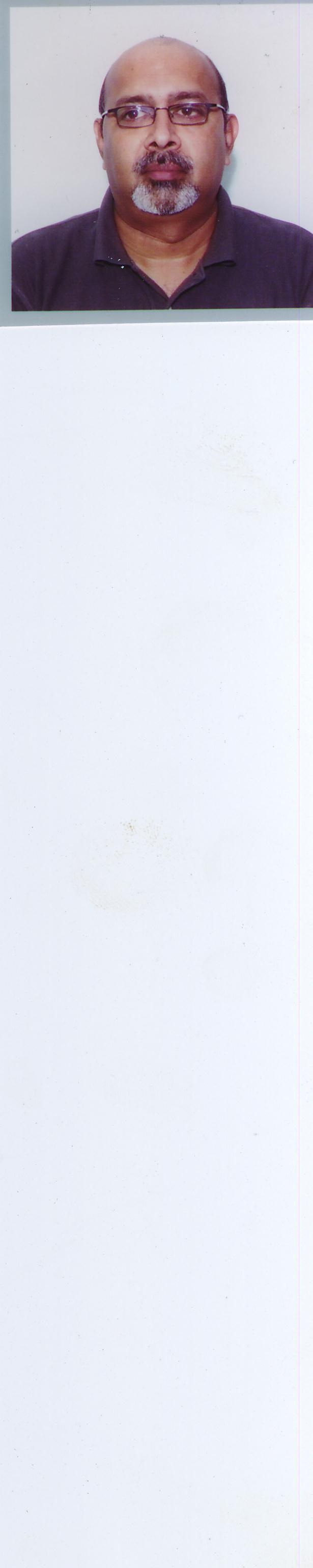 	Dr. Harish Ramaswamy has over 19 years of experience in teaching and research in the Postgraduate Department of Political Science both, at the University of Mysore, Mysore and at Karnataka University, Dharwad, Karnataka, India.	He is the author of over 20 research publications and reviewed several books. He has supervised Eight M.Phil. Degrees. Successfully guided Eight Ph.D’s he has completed projects of University Grants Commission, Minor Projects funded by UGC and Projects of Government of Karnataka (through Institute of Social and Economic Change, Nagarabhavi, Bangalore) for projects on Election studies, 1996, 1998 and 1999, conducted through Center for Studies in Developing Society  (C.S.D.S.) (Lokanithi Group), New Delhi. His research team has won the best research team citation for their excellent work in the National Election Studies. He is also associated with World Value Survey and much such empirical research. He also the Associate Editor of “Shodha Sara” a journal in Kannada brought out by Southern Regional Office of Lokanithi Group. He also worked as an Editor of Karnataka Journal of Politics, a Journal brought out by Karnataka Political Science Teacher’s Association.   	Most of his Ph.D and M.Phil works relate to empirical research in the regions covered under the University jurisdiction. He is known for his innovations in teaching and has been  responsible for running TUESDAY GROUP, known for its informal intellectual discussions. He is bringing out “ Raajakiya Vishleshane” and “Siddantha” practice journals from the students of M.A. He also holds Saturday seminars for his M.Phil/ Ph.D students to improve their quality of analysis and understanding of research methods.  He is closely associated with training of elected representatives of the local bodies and in designing propaganda material for political aspirants and  guiding them.  	He has worked as an examiner for Master, Pre-PhD., and M.Phil and reviews research projects for various Universities and also to various government agencies.  	He has several citations and has the distinction of being a UGC Fellow, New Delhi, India, Fellow of Indian Institute of Advanced Studies, Shimla, India, Bingham Teacher Fellow of ASRC Hydrabad, India, Fellow, Salzburg Seminar and NIPPON Fellow Salzburg, Austria and recently in the year 2007 he visited USA as a member of Indo-Pak team of International Visitors at the invitation of United States State Department to work on Local Government Working in USA. He has authored a concise but insightful book on ‘Distance Education’, and is currently editing books on ‘Human Rights in Karnataka’, ‘Diplomacy and Terrorism and their Inter dependence’ (with co-authors). A book on ‘Karnataka Government and Politics’ is recently published with co-authors from Concept publishers, New Delhi. 	His current research interest includes; Feminism, Women empowerment, Geo-Politics, problems of displaced population, Local Governments and Social Justice with stress on Indian perspective. His second love has always been Higher Education and Information technology.	He is currently teaching Contemporary Political Theory and Modern Political Analysis and Research Methodology. An Ardent student of Karnataka Politics has also being teaching this paper for the Postgraduate students.	He has had more than 10 of years of Administrative Experience as an Officer on Special Duty, working with and assisting Vice-Chancellors of the University in the Administration and Policy making for higher education.		He is currently working as a Senior Reader, in the Department of Political Science.   AddressDr.Harish Ramaswamy,Professor,Department of Political Science,Karnatak University,Dharwad.Ph	: 0836-2215223 (O)		  0836-2770902 (R)Mobile	: 9448379350E.Mail	: harish_kud@yahoo.com, harishramas@gmail.com